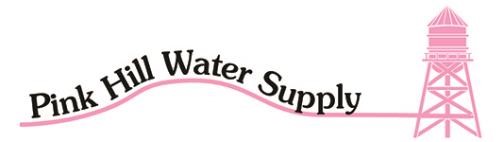 P.O. BOX 224 BELLS, TX, 75414 2020 DIRECTORS MEETING AGENDA GUEST SIGN IN SHEET GIVEN TO BOARD PRESIDENT 7:00PMTHURSDAY MARCH 12TH 2020 7:15 PM    MEETING CALLED TO ORDER AND ESTABLISH A QUORUM.  DECLARE MEETING OPEN TO THE PUBLIC.READING AND ACTION ON MINUTES OF FEBRUARY 9TH, 2020 DIRECTORS MEETING.  TAKE ACTION ON JANUARY FINANCIAL REPORTS THAT WERE TABLED.REVIEW FINANCIAL REPORT.DISCUSS AND ACT ON A FULL FINANCIAL AUDIT.DISCUSS AND ACT ON WHAT TYPE OF REPORTS ARE WANTED AND NEEDED FOR BETTER UNDERSTANDING.DISCUSS & CONSIDER DESIGNATING THE #2 SAVING ACCOUNT AN EMERGENCY RESERVE BOARD APPROVED ACCOUNT.ELECT NEW OFFICERS.  APPOINT CREDENTIALS COMMITTEE.ANY NEW OR OLD BUSINESS.SUGGESTED AGENDA ITEMS FOR NEXT MEETING.  NEXT MEETING: APRIL 9TH  2020 ADJOURN MEETING